GUVERNUL ROMÂNIEI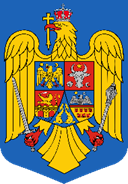 Hotărâre privind trecerea din domeniul public al statului în domeniul privat al acestuia a suprafeței  de 7,50 ha teren forestier aflat în administrarea Regiei Naționale a Pădurilor – Romsilva, în vederea reconstituirii dreptului de proprietateÎn temeiul art. 108 din Constituția României, republicată, al art.864, 867 și 869 din Legea nr.287/2009 privind Codul civil, republicată, al art.6 alin.(5) din Legea nr.165/2013 privind măsurile pentru finalizarea procesului de restituire, în natură sau prin echivalent, a imobilelor preluate în mod abuziv în perioada regimului comunist în România, cu modificările și completările ulterioare, precum și al art.288 și 361 alin.(1) din Ordonanță de urgență a Guvernului nr.57/2019 privind Codul administrativ, cu modificările și completările ulterioare,Având în vedere Sentința civilă nr.2349/08.07.2020 a Judecătoriei Buzău, pronunțată în dosarul nr.15013/200/2019, definitivă prin neapelare, prin care s-a dispus punerea în posesie a reclamantului  Beşliu Marcel şi s-a reconstituit dreptul de proprietate pentru suprafața de 7,50 ha vegetație forestieră, pe raza comunei Bisoca, județul Buzău,Guvernul României adoptă prezenta hotărâre:Art. 1 - Se aprobă trecerea din domeniul public al statului în domeniul privat al acestuia a suprafeţei de 7,50 ha teren forestier aflat în administrarea Regiei Naționale a Pădurilor-Romsilva, prin Ocolul Silvic Vintilă - Vodă, în vederea reconstituirii dreptului de proprietate, cu amplasamentele amenajistice în Unitatea de Producție VI, Săruleşti, unitatea amenajistică 203A= 3,50 ha şi prin Ocolul Silvic Râmnicu Sărat, cu amplasamentele amenajistice în Unitatea de Producție I, Cȃlnău, unitatea amenajistică 31C=3,57 ha, unitatea amenajistică 32B=0,43 ha, Unitatea Administrativ Teritorială Bisoca, județul Buzău, întrucât aceasta şi-a pierdut uzul și interesul public, având datele de identificare prevăzute în anexa care face parte integrantă din prezenta hotărâre.Art. 2 -  (1) Suprafața de teren forestier prevăzută la art.1 va fi pusă la dispoziția Comisiei locale Bisoca pentru stabilirea dreptului de proprietate privată asupra terenurilor, județul Buzău, de către Ocolul Silvic Vintilă – Vodă şi Ocolul Silvic Râmnicu Sărat în termen de 30 de zile de la data intrării în vigoare a prezentei hotărâri.(2) Ocolul Silvic Vintilă – Vodă şi Ocolul Silvic Râmnicu Sărat, Direcția Silvică Buzău răspund de paza vegetației forestiere de pe terenul în suprafață de 7,50 ha, până la data punerii în posesie a acestuia.Art. 3 – La propunerea Regiei Naționale a Pădurilor-Romsilva, Ministerul Mediului, Apelor și Pădurilor îşi va actualiza în mod corespunzător datele din evidențele cantitativ-valorice şi, împreună cu Ministerul Finanțelor, va opera modificarea corespunzătoare a pozițiilor din anexa nr.12 la Hotărârea Guvernului nr.1705/2006 pentru aprobarea inventarului centralizat al bunurilor din domeniul public al statului, cu modificările şi completările ulterioare, referitoare la suprafața de teren forestier prevăzută la art.1.PRIM-MINISTRUIon-Marcel CIOLACU